on-line registration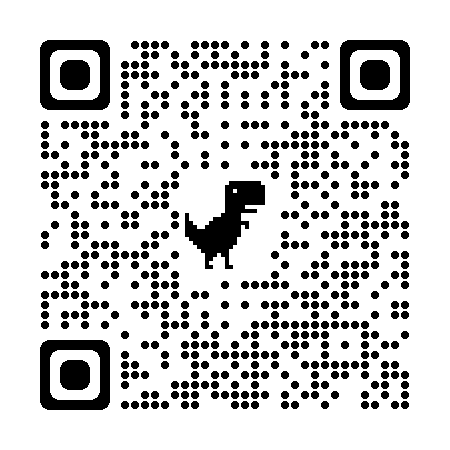 DateHost Club NameHost Club Address